King Saud UniversityCollege of Computer and Information Sciences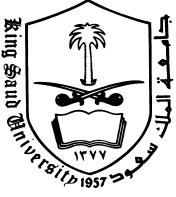 Department of Computer Engineering1. Course number and name: CEN 340, Signals and Systems2. Credits and contact hours:  3 (3, 0, 1)3. Instructor’s or course coordinator’s name: Dr. Nassim Ammour4. Text book, title, author, and year: Signals and Systems, Oppenheim A. and Willsky A. with S. Nawab, 2nd Ed., 1997, Prentice Hall.a. other supplemental materials: Fundamentals of Signals and Systems Using the Web and Matlab, E. W. Kamen and B. S. Heck., 3rd Ed., 2007, Prentice Hall Communication Systems, Haykin, S., 4th Edition, 2001, John Wiley & Sons, New York.5. Specific course information a. Course description (catalog) Mathematical description and classification of various signals and systems: introduction to mathematical software packages (e.g. MATLAB), continuous linear time-invariant systems, convolution and correlation, Fourier series and transforms, Laplace transform, applications to communication systems: modulation/demodulation of AM, double sideband suppressed carrier, single sideband, and FM/PM systems. b. prerequisites or co-requisites: MATH 204 (prerequisite). c. Required, elective, or selected elective course: Required.  6. Specific goals for the course a. Course Learning Outcomes: This course requires the student to demonstrate the followingUse of MATLAB software for simulation of signals and systems.Signal classification, sketching and basic time-domain operations. Perform convolution for continuous time signals.Determine if a system is linear, time-invariant, causal, memoryless, stable and invertible.Describe a linear time-invariant system by its impulse/step response, differential/difference equation, and block diagram. Apply the basic definitions of the Fourier series, Fourier transform and Laplace transform along with the inverse transforms.b. Relationship of Course to Student Outcomes7. Brief list of topics to be covered and schedule in weeks Introduction to MATLAB                                                    	     1Signal classification and basic operations on signals			     3Time-domain Analysis of signals and systems			     2Fourier Representations of signals and systems		                 2Applications of Fourier Representations			     2Laplace transform and its applications                                              2Modulation /demodulation of AM/FM signals			     2Review and evaluation		                 1			    Outcome Student Outcome DescriptionContribution(a)an ability to apply knowledge of mathematics, science, and engineering(b)an ability to design and conduct experiments, as well as to analyze and interpret data(c)an ability to design a system, component, or process to meet desired needs within realistic constraints such as economic, environmental, social, political, ethical, health and safety, manufacturability, and sustainability(d)an ability to function on multidisciplinary teams(e)an ability to identify, formulate, and solve engineering problems(f)an understanding of professional and ethical responsibility(g)an ability to communicate effectively(h)the broad education necessary to understand the impact of engineering solutions in a global, economic, environmental, and societal context(i)a recognition of the need for, and an ability to engage in life-long learning(j)a knowledge of contemporary issues(k)an ability to use the techniques, skills, and modern engineering tools necessary for engineering practice.